О внесении изменения впостановление Администрации города Когалыма от 23.11.2020 №2152В соответствии с Федеральным законом от 05.04.2013 №44-ФЗ                            «О контрактной системе в сфере закупок товаров, работ, услуг для обеспечения государственных и муниципальных нужд», приказом Департамента государственного заказа Ханты-Мансийского автономного округа – Югры от 19.01.2024 №2 «Об утверждении методических рекомендаций об осуществлении текущих и опережающих закупок для обеспечения муниципальных нужд», Уставом города Когалыма, в целях эффективной реализации закупочной деятельности:1. В приложение к постановлению Администрации города Когалыма                 от 23.11.2020 №2152 «Об утверждении Порядка взаимодействия органов местного самоуправления, муниципальных казенных учреждений, бюджетных учреждений, автономных учреждений, муниципальных унитарных предприятий города Когалыма и иных юридических лиц, не являющихся муниципальными учреждениями и муниципальными унитарными предприятиями города Когалыма, с уполномоченным органом по определению для них поставщиков (подрядчиков, исполнителей) в условиях централизованных закупок» (далее - Порядок) внести следующее изменение: 1.1. пункт 4.8 Порядка изложить в следующей редакции:«4.8. В соответствии с планом-графиком закупок заказчики города Когалыма формируют план муниципального заказа на текущий финансовый год.4.8.1. В целях повышения эффективности и качества планирования закупок заказчики города Когалыма при формировании плана-графика закупок и плана муниципального заказа обязаны предусматривать осуществление закупок текущего года и опережающих закупок планового периода в следующем порядке:- в текущем финансовом году размещение извещений об осуществлении закупок, направление приглашений принять участие в определении поставщика (подрядчика, исполнителя), а в случаях если в соответствии с Законом о контрактной системе не предусмотрено размещение извещения об осуществлении закупки или направление приглашений принять участие в определении поставщика (подрядчика, исполнителя), заключение контрактов, текущего года осуществляется в срок до 1 апреля текущего года в объеме не менее 85 процентов, в срок до 1 июня текущего года - до 100 процентов от совокупного годового объема закупок текущего финансового года;- в текущем финансовом году размещение извещений об осуществлении закупок, направление приглашений принять участие в определении поставщика (подрядчика, исполнителя), а в случаях если в соответствии с Законом о контрактной системе не предусмотрено размещение извещения об осуществлении закупки или направление приглашения принять участие в определении поставщика (подрядчика, исполнителя), заключение контрактов, первого года планового периода осуществляется: а) до окончания III квартала текущего финансового года в размере не менее 30 процентов от совокупного годового объема закупок первого года планового периода; б) до окончания текущего финансового года в размере не менее 60 процентов от совокупного годового объема закупок первого года планового периода.4.8.2. План муниципального заказа с разбивкой закупок по месяцам текущего года и на период опережающих закупок планового периода представляется в уполномоченный орган города Когалыма в электронном виде в формате Excel с сопроводительным письмом. План муниципального заказа включает в себя закупки из плана-графика закупок, которые заказчик города Когалыма планирует разместить через уполномоченный орган города Когалыма. Форма плана муниципального заказа соответствует форме плана-графика закупок, установленного Правительством Российской Федерации. План муниципального заказа предоставляется один раз в год в течение 3 дней после размещения плана-графика закупок в ГИС «Государственный заказ» и ЕИС.В случае изменения информации, содержащейся в плане муниципального заказа, заказчики города Когалыма в течение 3 дней с даты принятия такого решения предоставляют в уполномоченный орган города Когалыма в электронном виде изменения плана муниципального заказа.».2. Отделу муниципального заказа Администрации города Когалыма (А.В.Сидорова) направить в юридическое управление Администрации города Когалыма текст постановления, его реквизиты, сведения об источнике официального опубликования в порядке и сроки, предусмотренные распоряжением Администрации города Когалыма от 19.06.2013 №149-р                     «О мерах по формированию регистра муниципальных нормативных правовых актов Ханты-Мансийского автономного округа – Югры» для дальнейшего направления в Управление государственной регистрации нормативных правовых актов Аппарата Губернатора Ханты-Мансийского автономного округа – Югры.3. Опубликовать настоящее постановление в газете «Когалымский вестник» и сетевом издании «Когалымский вестник»: KOGVESTI.RU. Разместить настоящее постановление на официальном сайте Администрации города Когалыма в информационно-телекоммуникационной сети «Интернет» (www.admkogalym.ru).4. Контроль за выполнением постановления возложить на заместителя главы города Когалыма Т.И.Черных.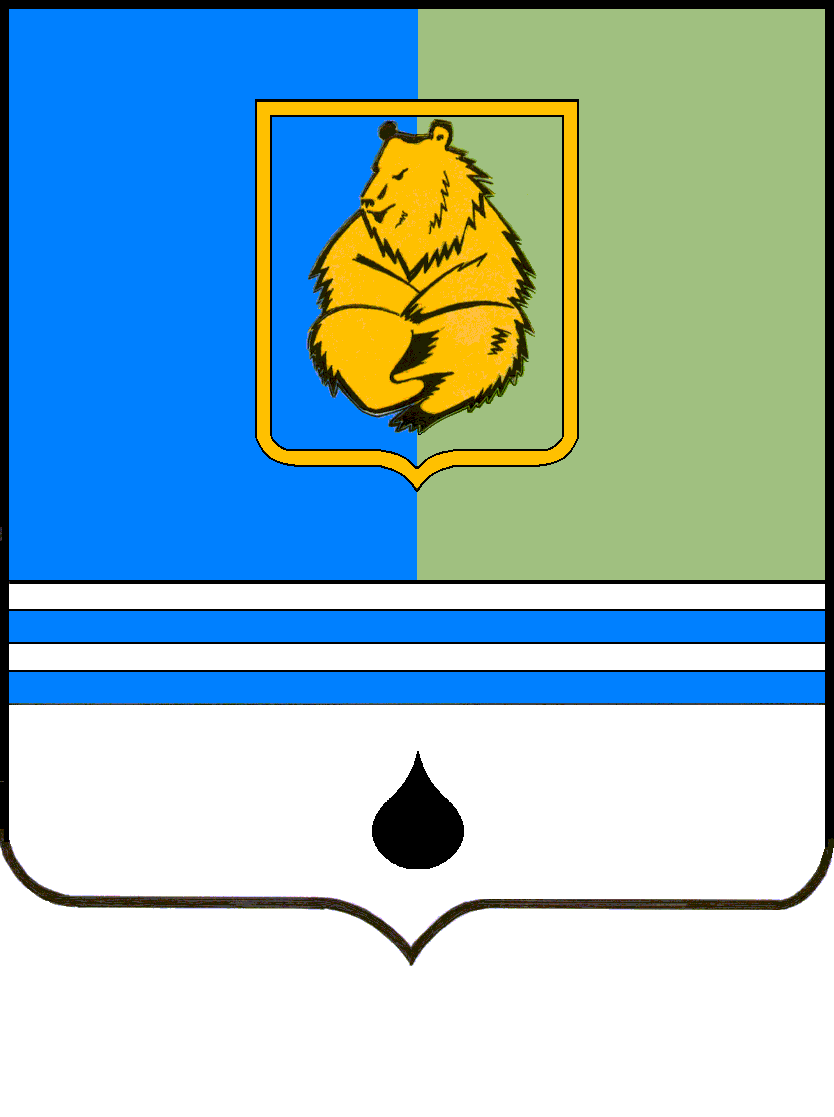 ПОСТАНОВЛЕНИЕАДМИНИСТРАЦИИ ГОРОДА КОГАЛЫМАХанты-Мансийского автономного округа - ЮгрыПОСТАНОВЛЕНИЕАДМИНИСТРАЦИИ ГОРОДА КОГАЛЫМАХанты-Мансийского автономного округа - ЮгрыПОСТАНОВЛЕНИЕАДМИНИСТРАЦИИ ГОРОДА КОГАЛЫМАХанты-Мансийского автономного округа - ЮгрыПОСТАНОВЛЕНИЕАДМИНИСТРАЦИИ ГОРОДА КОГАЛЫМАХанты-Мансийского автономного округа - Югрыот [Дата документа]от [Дата документа]№ [Номер документа]№ [Номер документа]